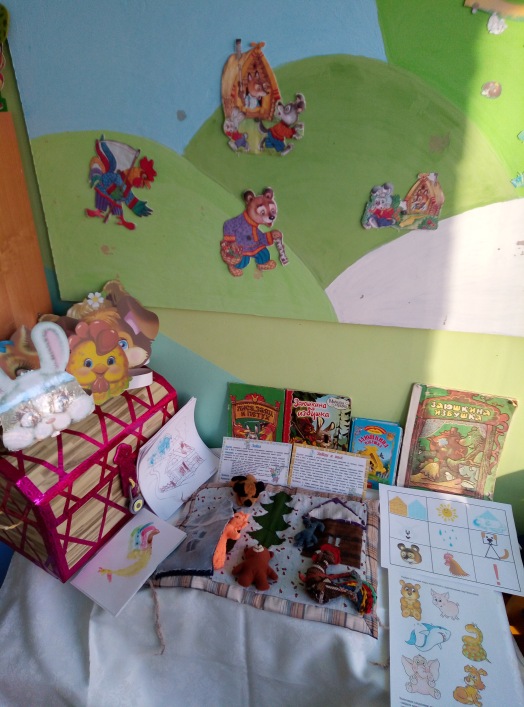    Вот и закончилось наше путешествие по сказке «Заюшкина избушка», которую мы изучили всесторонне.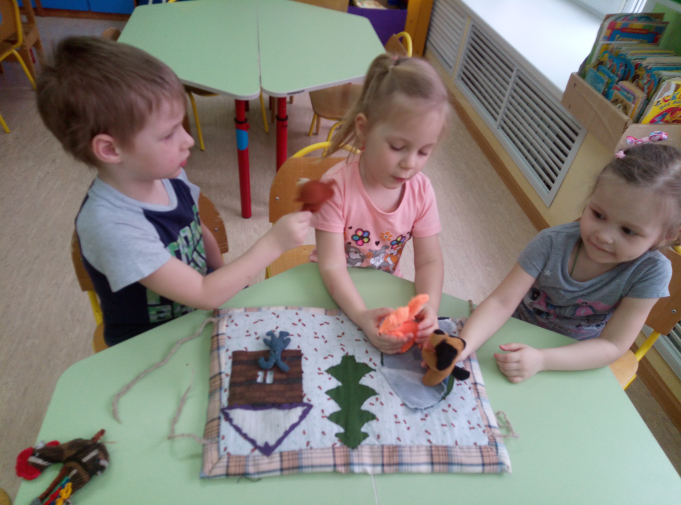 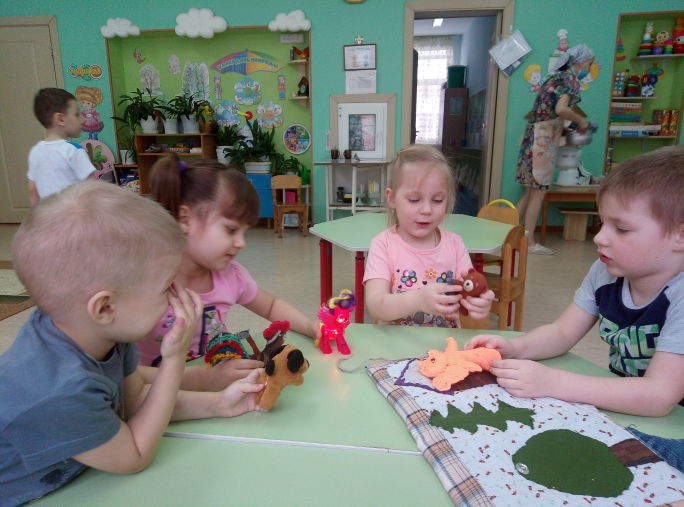 Играли в театр.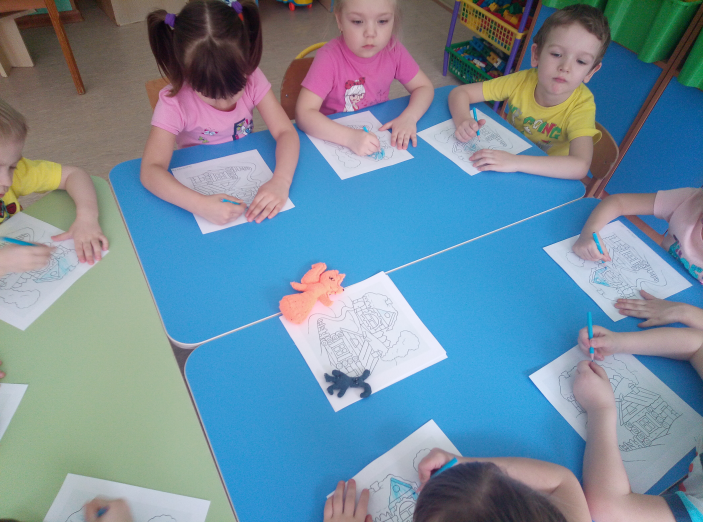 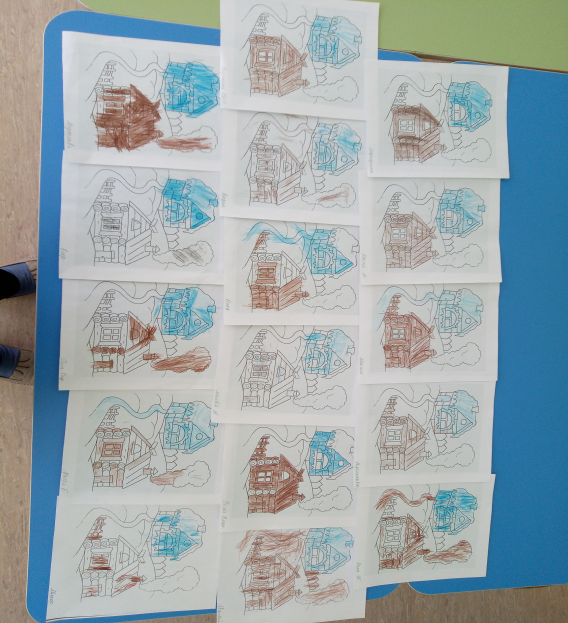 Раскрашивали домики для Заюшки и Лисы.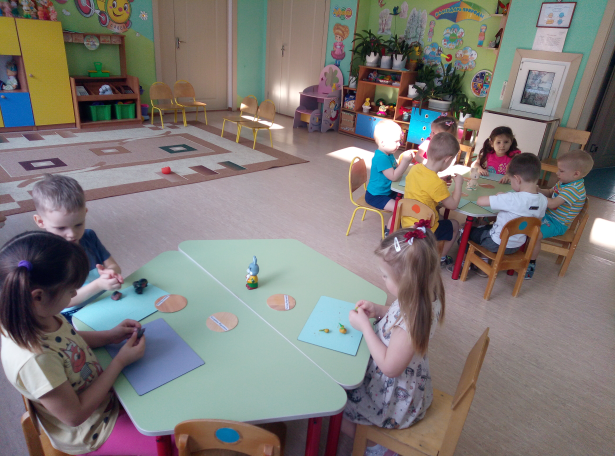 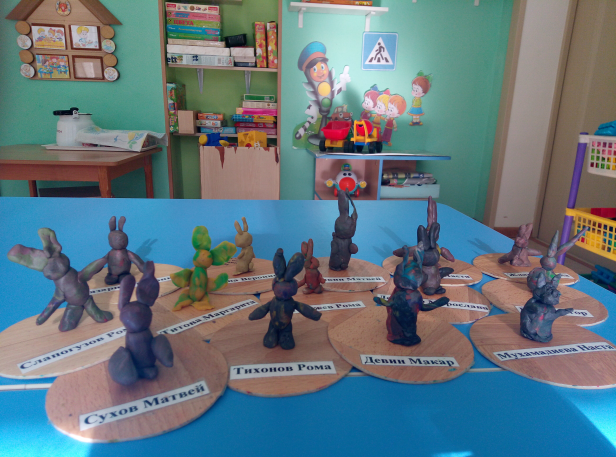 Лепили Зайчику друзей.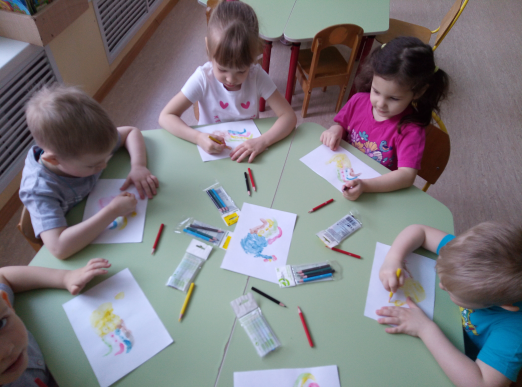 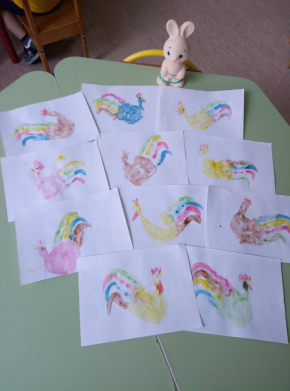 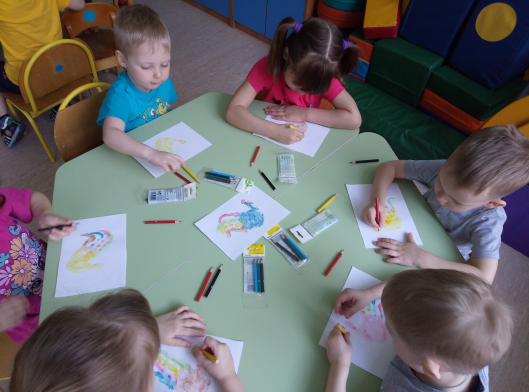 Рисовали петушков ладошками.Собирали картинки.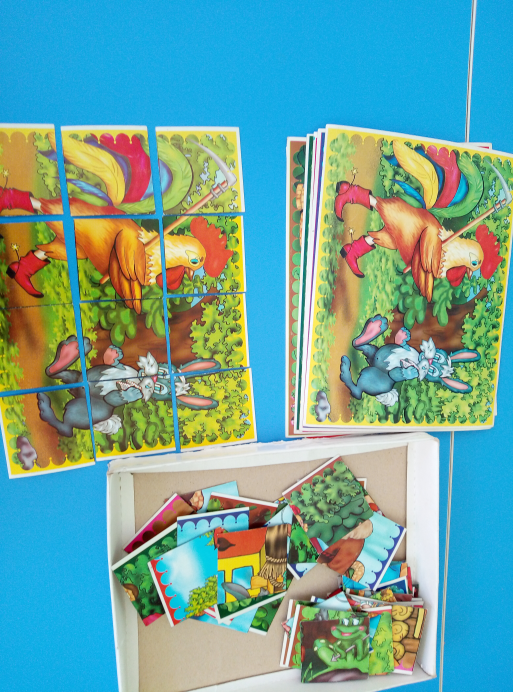 Пересказывали сказку по схеме. И ещё делали много всего, что описано в маршруте